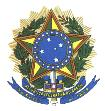 UNIVERSIDADE FEDERAL DO VALE DO SÃO FRANCISCOSECRETARIA DE REGISTRO E CONTROLE ACADÊMICOAv. José de Sá Maniçoba, s/n – Centro – Petrolina, PE, CEP 56304-917Home page: portais.univasf.edu.br/srca e-mail: srca@univasf.edu.brTel: (87) 2101-6764 / 2101-6762 CNPJ 05.440.725/0001-14
Obs.: Faz-se necessária a apresentação de cópia autenticada (ou original com cópia simples) do RG do aluno e de seu representante legal, quando houver.Via da SRCA--------------------------------------------------------------------------------------------------------------------------------------------------------------------------------------------------------------------Via do alunoUNIVASF | SRCA | Home page: portais.univasf.edu.br/srca | e-mail: srca@univasf.edu.br | Tel: (87) 2101-6764 / 2101-6762 | Fax: (87) 2101-6764FORMULÁRIO DE CANCELAMENTO DE VÍNCULONOME DO (A) ALUNO (A):NOME DO (A) ALUNO (A):NOME DO (A) ALUNO (A):NOME DO (A) ALUNO (A):NOME DO (A) ALUNO (A):NOME DO (A) ALUNO (A):NOME DO (A) ALUNO (A):NOME DO (A) ALUNO (A):NOME DO (A) ALUNO (A):NOME DO (A) ALUNO (A):NOME SOCIAL DO (A) ALUNO (A) (SE HOUVER):NOME SOCIAL DO (A) ALUNO (A) (SE HOUVER):NOME SOCIAL DO (A) ALUNO (A) (SE HOUVER):NOME SOCIAL DO (A) ALUNO (A) (SE HOUVER):NOME SOCIAL DO (A) ALUNO (A) (SE HOUVER):NOME SOCIAL DO (A) ALUNO (A) (SE HOUVER):NOME SOCIAL DO (A) ALUNO (A) (SE HOUVER):NOME SOCIAL DO (A) ALUNO (A) (SE HOUVER):NOME SOCIAL DO (A) ALUNO (A) (SE HOUVER):NOME SOCIAL DO (A) ALUNO (A) (SE HOUVER):CPFCPFRGRGRGORGÃO EXPEDIDORORGÃO EXPEDIDORORGÃO EXPEDIDORUFUFTELEFONE 1TELEFONE 1TELEFONE 2TELEFONE 2TELEFONE 2EMAILEMAILEMAILEMAILEMAILCURSO QUE PRETENDE CANCELARCURSO QUE PRETENDE CANCELARCURSO QUE PRETENDE CANCELARCURSO QUE PRETENDE CANCELARCURSO QUE PRETENDE CANCELARCURSO QUE PRETENDE CANCELARCURSO QUE PRETENDE CANCELARPERÍODO DO CURSO CANCELADOPERÍODO DO CURSO CANCELADOPERÍODO DO CURSO CANCELADOCAMPUSCAMPUSCAMPUSCAMPUSCAMPUSCAMPUSCAMPUSCAMPUSCAMPUSCAMPUS Ciências Agrárias  Juazeiro Juazeiro Paulo Afonso Petrolina Sede Petrolina Sede Salgueiro Senhor do Bonfim Senhor do Bonfim Serra da CapivaraSolicito cancelamento de vínculo com esta instituição, liberando minha vaga para que possa ser aproveitada em outros processos seletivos.MOTIVO DA SOLICITAÇÃO Desinteresse pelo curso Dificuldade financeira Aprovação no mesmo curso Aprovação em outro curso da UNIVASF (Especifique):        Aprovação em outra universidade (Especifique):       PROUNI, FIES:       Outro (Especifique);      Solicito cancelamento de vínculo com esta instituição, liberando minha vaga para que possa ser aproveitada em outros processos seletivos.MOTIVO DA SOLICITAÇÃO Desinteresse pelo curso Dificuldade financeira Aprovação no mesmo curso Aprovação em outro curso da UNIVASF (Especifique):        Aprovação em outra universidade (Especifique):       PROUNI, FIES:       Outro (Especifique);      Solicito cancelamento de vínculo com esta instituição, liberando minha vaga para que possa ser aproveitada em outros processos seletivos.MOTIVO DA SOLICITAÇÃO Desinteresse pelo curso Dificuldade financeira Aprovação no mesmo curso Aprovação em outro curso da UNIVASF (Especifique):        Aprovação em outra universidade (Especifique):       PROUNI, FIES:       Outro (Especifique);      Solicito cancelamento de vínculo com esta instituição, liberando minha vaga para que possa ser aproveitada em outros processos seletivos.MOTIVO DA SOLICITAÇÃO Desinteresse pelo curso Dificuldade financeira Aprovação no mesmo curso Aprovação em outro curso da UNIVASF (Especifique):        Aprovação em outra universidade (Especifique):       PROUNI, FIES:       Outro (Especifique);      Solicito cancelamento de vínculo com esta instituição, liberando minha vaga para que possa ser aproveitada em outros processos seletivos.MOTIVO DA SOLICITAÇÃO Desinteresse pelo curso Dificuldade financeira Aprovação no mesmo curso Aprovação em outro curso da UNIVASF (Especifique):        Aprovação em outra universidade (Especifique):       PROUNI, FIES:       Outro (Especifique);      Solicito cancelamento de vínculo com esta instituição, liberando minha vaga para que possa ser aproveitada em outros processos seletivos.MOTIVO DA SOLICITAÇÃO Desinteresse pelo curso Dificuldade financeira Aprovação no mesmo curso Aprovação em outro curso da UNIVASF (Especifique):        Aprovação em outra universidade (Especifique):       PROUNI, FIES:       Outro (Especifique);      Solicito cancelamento de vínculo com esta instituição, liberando minha vaga para que possa ser aproveitada em outros processos seletivos.MOTIVO DA SOLICITAÇÃO Desinteresse pelo curso Dificuldade financeira Aprovação no mesmo curso Aprovação em outro curso da UNIVASF (Especifique):        Aprovação em outra universidade (Especifique):       PROUNI, FIES:       Outro (Especifique);      Solicito cancelamento de vínculo com esta instituição, liberando minha vaga para que possa ser aproveitada em outros processos seletivos.MOTIVO DA SOLICITAÇÃO Desinteresse pelo curso Dificuldade financeira Aprovação no mesmo curso Aprovação em outro curso da UNIVASF (Especifique):        Aprovação em outra universidade (Especifique):       PROUNI, FIES:       Outro (Especifique);      Solicito cancelamento de vínculo com esta instituição, liberando minha vaga para que possa ser aproveitada em outros processos seletivos.MOTIVO DA SOLICITAÇÃO Desinteresse pelo curso Dificuldade financeira Aprovação no mesmo curso Aprovação em outro curso da UNIVASF (Especifique):        Aprovação em outra universidade (Especifique):       PROUNI, FIES:       Outro (Especifique);      Solicito cancelamento de vínculo com esta instituição, liberando minha vaga para que possa ser aproveitada em outros processos seletivos.MOTIVO DA SOLICITAÇÃO Desinteresse pelo curso Dificuldade financeira Aprovação no mesmo curso Aprovação em outro curso da UNIVASF (Especifique):        Aprovação em outra universidade (Especifique):       PROUNI, FIES:       Outro (Especifique);      DESEJA CANCELAR O VÍNCULO NO SEMESTRE ATUAL? SIM                                  NÃO (Justifique)     ,   /  /    .Local e data _________________________________________________

Assinatura do discenteA SER PREENCHIDO PELA SRCA: Cancelamento de Vínculo   OU    Mudança de Curso realizada no SisuCancelamento de vínculo registrado no(a)       em   /  /    . Arquive-se nesta data._________________________________________________

Servidor(a) ResponsávelSOLICITAÇÃO DE CANCELAMENTO DE VÍNCULOSOLICITAÇÃO DE CANCELAMENTO DE VÍNCULOSOLICITAÇÃO DE CANCELAMENTO DE VÍNCULO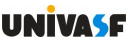 NOME DO (A) ALUNO (A):NOME DO (A) ALUNO (A):NOME SOCIAL DO (A) ALUNO (A) SE HOUVER:NOME SOCIAL DO (A) ALUNO (A) SE HOUVER:CURSO:CURSO:Solicitação de cancelamento de vínculo recebida pela Universidade Federal do Vale do São Francisco – Univasf nesta data.Solicitação de cancelamento de vínculo recebida pela Universidade Federal do Vale do São Francisco – Univasf nesta data.Solicitação de cancelamento de vínculo recebida pela Universidade Federal do Vale do São Francisco – Univasf nesta data.     ,   /  /    .Local e data     ,   /  /    .Local e data_____________________________________________________

Assinatura e carimbo do (a) servidor (a) responsável pelo recebimento